Configuring and programming igus linear robots - as easy as playing PlayStation
Gamification approach and additional features make online configurator for low-cost linear robots even more intuitiveWith the help of the game engine Unity, motion plastics specialist igus has given its online configurator for low-cost linear robots a facelift, making its operation even more efficient. Now, users can configure an individual linear robot ready for connection faster and easier - in just five minutes and with instant price information. With the help of the online tools, any automation solution can be programmed and tested directly in the selected working area and also load CAD data and a suitable drawing. Even small and medium-sized companies can immerse themselves without a barrier in the world of automation - without the know-how of specialists and CAD software.
Increase efficiency, reduce errors and lower costs: many companies are recognising the benefits of process automation. But choosing the right robot can be time-consuming - and time is money. Last year, igus developed an online configurator to make it easier getting started with automation. With just a few clicks, customers can easily configure ready-to-connect low-cost linear robots based on sliding drylin linear guides. Linear robots are available without control system from 1,000 euros per unit, and with control system and software from around 4,000 euros. “Since the launch of the configurator, we received a lot of positive feedback on the gamification approach and intuitive usability,” says Alexander Mühlens, head of the Automation Technology and Robotics division at igus. “Nevertheless, we asked ourselves: Can we continue to improve operation with this feedback? The answer was a resounding yes. As a result, we have further optimised the configurator and added new functions."

Configure individual robots — even easier thanks to the gaming platformFor the new design of the configurator, the igus developers used Unity - a platform used in the development of games for PC and game consoles. Operation of the configurator is correspondingly intuitive. And it works as follows: in the first step, the user selects the kinematics, i.e. a line, flat or room linear robot. The view is reminiscent of a selection menu from a computer game, which players use to select racing cars, for example. With these standard configurations, the right robot can be quickly selected under clear conditions. For the first time,. it is now possible to compile and enquire about a special linear robot. Whether ice cream maker, measurement system or palletising robot: many applications need to meet special safety regulations,for example, be splash-proof or work in very small installation spaces. The online configurator allows users to request a special linear robot that meets the specific requirements of their individual application. 
3D model visualises the installation space and movements of the linear robotThe next step: configuring the linear robot. Sliders are available here, which can be used to set the stroke lengths of the X, Y and Z axes with millimetre precision. A dynamic 3D model of the linear robot, which can be rotated in all directions, visualises the settings in real time. “We have added a new function at this point,” says Mühlens happily. “With one click, it is now possible to also display the installation space of the linear robot. We use coloured areas for this. This gives users a visual impression of how much space their automation solution takes up.” To ensure transparency in terms of costs, users also receive an instant display of the price of their automation solution. Advanced users can also export the 3D model as a STEP file and process it further in any CAD program. With the online configurator, it is even possible to define robot movements - by entering a few parameters and without programming knowledge. “With this function, we follow the motto 'Test before invest'. Thanks to the moving 3D model, operators gain a feeling for robot movements and cycle times,” says Mühlens. After online programming, the file can be displayed in virtual reality via an app or loaded into the real robot control system.
Ordered online: a short time later the robot is deliveredIf operators are satisfied with the configuration of the linear robot, the next steps to follow are: they select a suitable control system that completes the linear robot into a ready-to-connect low-cost robotic solution - whether ready-to-use with igus robot control or the do-it-yourself version with a D1 dryve control system kit. Shortly after ordering online, the automation solution is delivered. Pre-assembled linear robots in standard sizes are even ready to ship within 24 hours. Another plus: T hanks to the self-lubricating igus polymers, all configurable linear robot systems are 100% maintenance-free and clean in all bearing points. And additional components such as grippers, vision systems, motors and sensors are available to automation novices via the Low Cost Automation marketplace RBTX.Caption: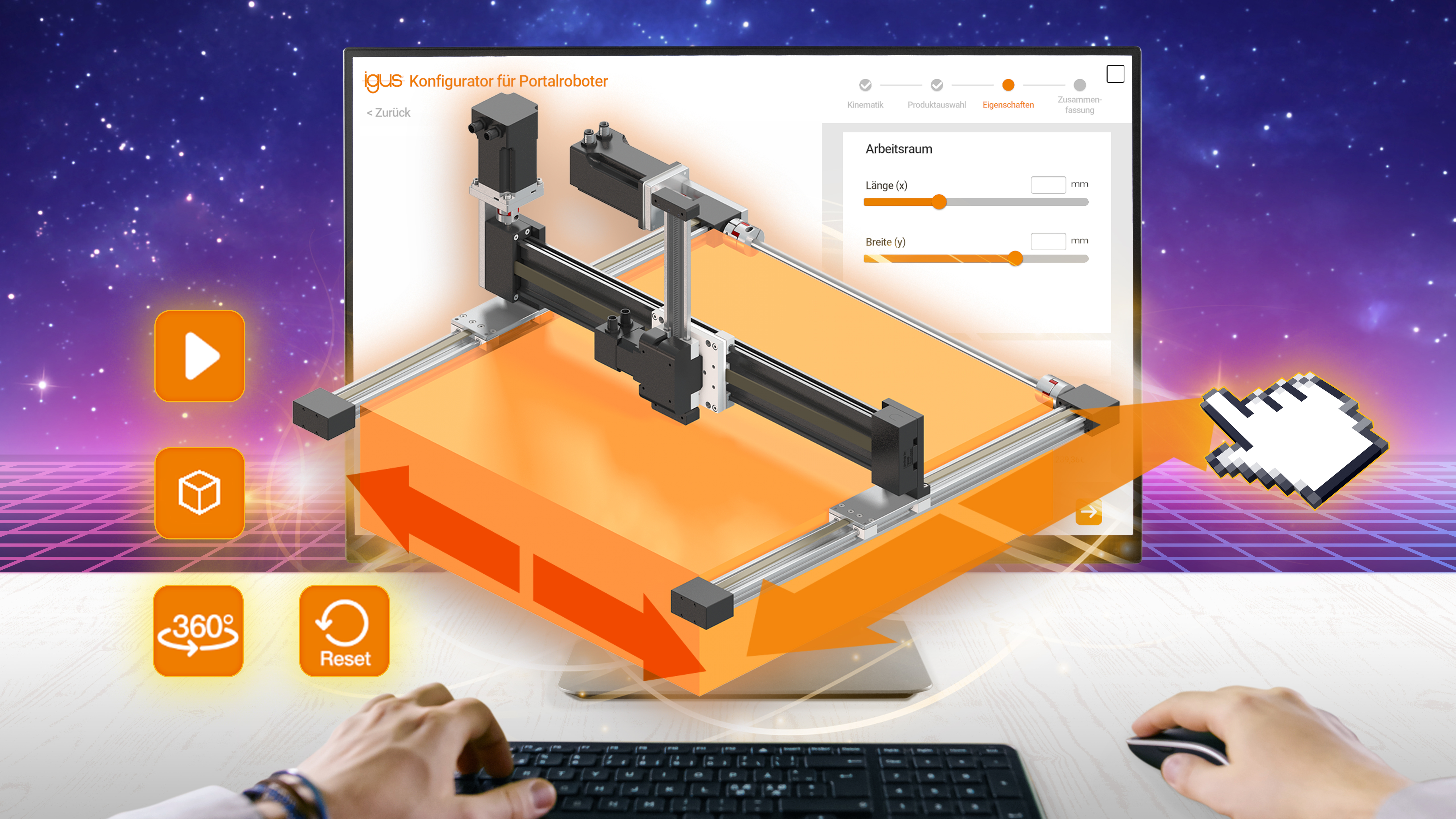 Picture PM1922-1Now faster and easier: with the linear robot configurator on the RBTX online marketplace, users can configure their individual linear robots ready for connection in just five minutes. (Source: igus GmbH)PRESS CONTACT:Alexa Heinzelmann		Head of International Marketingigus® GmbH	Spicher Str. 1a	51147 Cologne	Tel. 0 22 03 / 96 49-7272aheinzelmann@igus.net		www.igus.eu/pressABOUT IGUS:igus GmbH develops and produces motion plastics. These lubrication-free, high-performance polymers improve technology and reduce costs wherever things move. In energy supplies, highly flexible cables, plain and linear bearings as well as lead screw technology made of tribo-polymers, igus is the worldwide market leader. The family-run company based in Cologne, Germany, is represented in 35 countries and employs 4,900 people across the globe. In 2021, igus generated a turnover of €961 million. Research in the industry's largest test laboratories constantly yields innovations and more security for users. 234,000 articles are available from stock and the service life can be calculated online. In recent years, the company has expanded by creating internal startups, e.g. for ball bearings, robot drives, 3D printing, the RBTX platform for Lean Robotics and intelligent "smart plastics" for Industry 4.0. Among the most important environmental investments are the "chainge" programme – recycling of used e-chains - and the participation in an enterprise that produces oil from plastic waste.The terms "igus", “Apiro”, "chainflex", "CFRIP", "conprotect", "CTD", “drygear”, "drylin", "dry-tech", "dryspin", "easy chain", "e-chain", "e-chain systems", "e-ketten", "e-kettensysteme", "e-skin", "e-spool”, "flizz", “ibow”, “igear”, "iglidur", "igubal", “kineKIT”, "manus", "motion plastics", "pikchain", "plastics for longer life", "readychain", "readycable", “ReBeL”, "speedigus", "tribofilament“, "triflex", "robolink", “xirodur”, and "xiros" are protected by trademark laws in the Federal Republic of Germany and internationally, where applicable. 